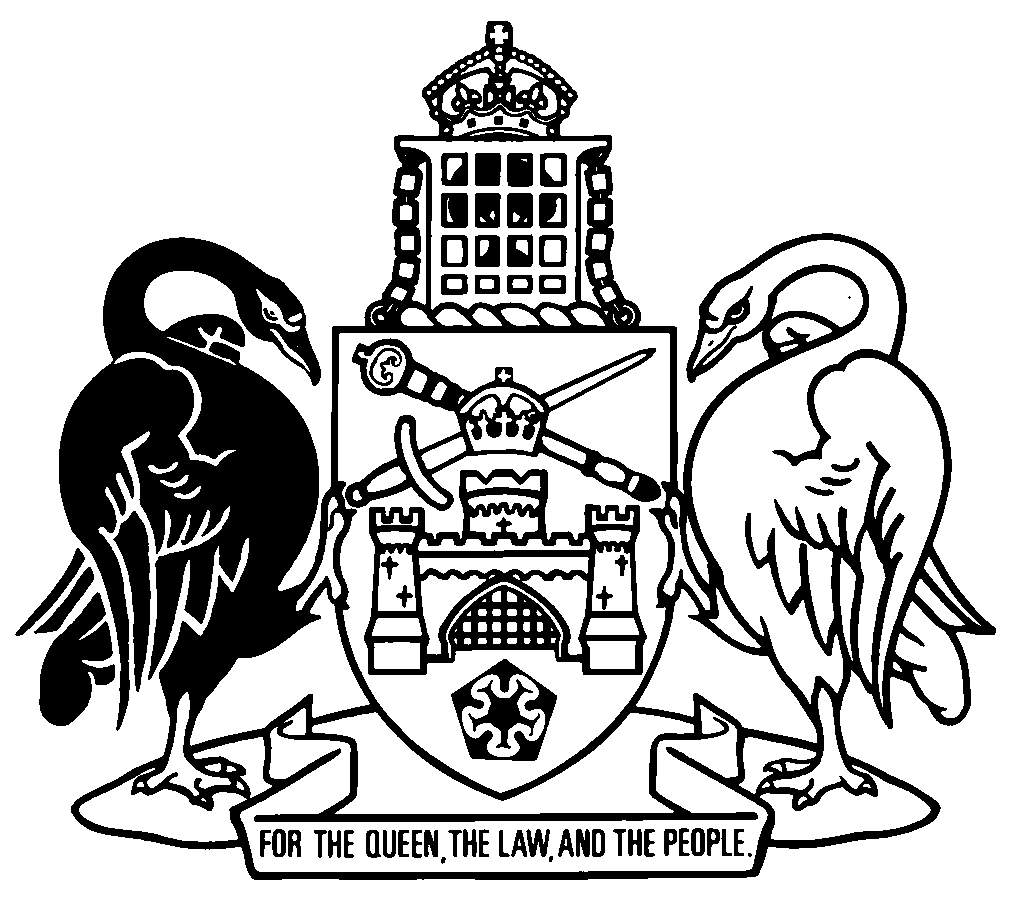 Australian Capital TerritorySubordinate laws—2017A chronological listing of subordinate laws notified in 2017[includes subordinate laws 2017 Nos 1-45]Subordinate laws—2017Subordinate laws—2017Subordinate laws—20171Planning and Development Amendment Regulation 2017 (No 1) (repealed)made under the Planning and Development Act 2007, s 426notified LR 16 February 2017s 1, s 2 commenced 16 February 2017 (LA s 75 (1))remainder commenced 17 February 2017 (s 2)repealed by LA s 89 (1)
18 February 20172Rail Safety National Law (ACT) Amendment Regulation 2017 (No 1) (repealed)made under the Rail Safety National Law (ACT) Act 2014, s 55notified LR 23 February 2017s 1, s 2 commenced 23 February 2017 (LA s 75 (1))remainder commenced 24 February 2017 (s 2)repealed by LA s 89 (1)
25 February 20173Utilities (Technical Regulation) Regulation 2017made under the Utilities (Technical Regulation) Act 2014, s 112taken to have been notified LR 22 February 2017 (see Utilities (Technical Regulation) Act 2014 A2014-60, s 113 (3) (a) (as ins by A2017-3, s 28))s 1 commenced 22 February 2017 (LA s 75 (1))remainder taken to have commenced 23 February 2017 (see Utilities (Technical Regulation) Act 2014 A2014-60, s 113 (3) (b) (as ins by A2017-3, s 28))Note	This regulation was made as part of the Planning, Building and Environment Legislation Amendment Act 2017 (see A2017-3 s 29) and is taken to have been made under the Utilities (Technical Regulation) Act 2014 A2014-60 (see s 113 (1) as ins by A2017-3, s 28)4Information Privacy Amendment Regulation 2017 (No 1) (repealed)made under the Information Privacy Act 2014, s 58notified LR 1 March 2017s 1, s 2 commenced 1 March 2017 (LA s 75 (1))remainder commenced 2 March 2017 (s 2 and see Justice and Community Safety Legislation Amendment Act 2017 A2017-5 s 2 (3))repealed by LA s 89 (1)
3 March 20175Crimes (Controlled Operations) Regulation 2017made under the Crimes (Controlled Operations) Act 2008, s 34notified LR 24 April 2017s 1, s 2 commenced 24 April 2017 (LA s 75 (1))remainder commenced 25 April 2017 (s 2)6Crimes (Assumed Identities) Regulation 2017made under the Crimes (Assumed Identities) Act 2009, s 43notified LR 24 April 2017s 1, s 2 commenced 24 April 2017 (LA s 75 (1))remainder commenced 25 April 2017 (s 2)7Crimes (Protection of Witness Identity) Regulation 2017made under the Crimes (Protection of Witness Identity) Act 2011, s 24notified LR 24 April 2017s 1, s 2 commenced 24 April 2017 (LA s 75 (1))remainder commenced 25 April 2017 (s 2)8Crimes (Surveillance Devices) Regulation 2017made under the Crimes (Surveillance Devices) Act 2010, s 45notified LR 24 April 2017s 1, s 2 commenced 24 April 2017 (LA s 75 (1))remainder commenced 25 April 2017 (s 2)9Court Procedures Amendment Rules 2017 (No 1) (repealed)made under the Court Procedures Act 2004, s 7notified LR 28 April 2017r 1, r 2 commenced 28 April 2017 (LA s 75 (1))remainder commenced 1 May 2017 (r 2)repealed by LA s 89 (1)
2 May 201710Court Procedures Amendment Rules 2017 (No 2) (repealed)made under the Court Procedures Act 2004, s 7notified LR 28 April 2017r 1, r 2 commenced 28 April 2017 (LA s 75 (1))remainder commenced 1 May 2017 (r 2 and see Family Violence Act 2016 A2016-42 s 2 (2) (as am by A2017-10 s 7))repealed by LA s 89 (1)
2 May 201711Co-operatives National Law (ACT) Regulation 2017made under the Co-operatives National Law (ACT) Act 2017, s 35notified LR 28 April 2017s 1, s 2 commenced 28 April 2017 (LA s 75 (1))remainder commenced 1 May 2017 (s 2 and see Co-operatives National Law (ACT) Act 2017 A2017-8 s 2)12Road Transport (Vehicle Registration) Amendment Regulation 2017 (No 1) (repealed)made under the Road Transport (Vehicle Registration) Act 1999, s 13notified LR 1 June 2017s 1, s 2 commenced 1 June 2017 (LA s 75 (1))remainder commenced 2 June 2017 (s 2)repealed by LA s 89 (1)
3 June 201713Road Transport (Third-Party Insurance) Amendment Regulation 2017 (No 1) (repealed)made under the Road Transport (Third-Party Insurance) Act 2008, s 277notified LR 1 June 2017s 1, s 2 commenced 1 June 2017 (LA s 75 (1))remainder commenced 2 June 2017 (s 2)repealed by LA s 89 (1)
3 June 201714Road Transport Legislation Amendment Regulation 2017 (No 1) (repealed)made under the Road Transport (General) Act 1999, s 233, Road Transport (Safety and Traffic Management) Act 1999, s 33 and Road Transport (Vehicle Registration) Act 1999, s 13notified LR 13 June 2017s 1, s 2 commenced 13 June 2017 (LA s 75 (1))s 11, s 15 and s 19 commenced 15 August 2017 (s 2 (2) and see Road Transport Reform (Light Rail) Legislation Amendment Act 2017 A2017-21 s 2)remainder commenced 1 July 2017 (s 2 (1)))repealed by LA s 89 (1)
16 August 201715Electricity Feed-in (Large-scale Renewable Energy Generation) Regulation 2017made under the Electricity Feed-in (Large-scale Renewable Energy Generation) Act 2011, s 25taken to have been notified LR 15 June 2017 (see Electricity Feed-in (Large-scale Renewable Energy Generation) Act 2011 A2011-56, s 26 (3) (a) (as ins by A2017-20, s 7))s 1 commenced 15 June 2017 (LA s 75 (1))remainder taken to have commenced 16 June 2017 (see Electricity Feed-in (Large-scale Renewable Energy Generation) Act 2011 A2011-56, s 26 (3) (b) (as ins by A2017-20, s 7))Note	This regulation was made as part of the Planning, Building and Environment Legislation Amendment Act 2017 (No 2) (see A2017-20, s 8) and is taken to have been made under the Electricity Feed-in (Large-scale Renewable Energy Generation) Act 2011 A2011-56 (see s 26 (1) as ins by A2017-20, s 7)16Road Transport (Safety and Traffic Management) Amendment Regulation 2017 (No 1) (repealed)made under the Road Transport (Safety and Traffic Management) Act 1999, s 33notified LR 26 June 2017s 1, s 2 commenced 26 June 2017 (LA s 75 (1))remainder commenced 27 June 2017 (s 2)repealed by LA s 89 (1)
28 June 201717Court Procedures Amendment Rules 2017 (No 3) (repealed)made under the Court Procedures Act 2004, s 7notified LR 7 July 2017r 1, r 2 commenced 7 July 2017 (LA s 75 (1))remainder commenced 8 July 2017 (r 2)repealed by LA s 89 (1)
9 July 201718City Renewal Authority and Suburban Land Agency (Transitional Provisions) Regulation 2017 (repealed)made under the City Renewal Authority and Suburban Land Agency Act 2017, s 66notified LR 29 June 2017s 1, s 2 commenced 29 June 2017 (LA s 75 (1))remainder commenced 1 July 2017 (s 2 and see City Renewal Authority and Suburban Land Agency Act 2017 A2017-12, s 2 and CN2017-3)Regulation expired
1 July 2018
(see s 4 and A2017-12 s 201)19Road Transport (Third-Party Insurance) Amendment Regulation 2017 (No 2) (repealed)made under the Road Transport (Third-Party Insurance) Act 2008, s 277notified LR 13 July 2017s 1, s 2 commenced 13 July 2017 (LA s 75 (1))commenced 27 July 2017 (s 2)repealed by LA s 89 (1)
28 July 201720Waste Management and Resource Recovery Regulation 2017made under the Waste Management and Resource Recovery Act 2016, s 128notified LR 14 July 2017s 1, s 2 commenced 14 July 2017 (LA s 75 (1))remainder commenced 15 July 2017 (s 2)21Traders (Licensing) Regulation 2017made under the Traders (Licensing) Act 2016, s 53notified LR 20 July 2017s 1, s 2 commenced 20 July 2017 (LA s 75 (1))remainder commenced 22 August 2017 (s 2 and see Traders (Licensing) Act 2016 A2016-46 s 2)22Discrimination Amendment Regulation 2017 (No 1) (repealed)made under the Discrimination Act 1991, s 123notified LR 27 July 2017s 1, s 2 commenced 27 July 2017 (LA s 75 (1))remainder commenced 28 July 2017 (s 2)repealed by LA s 89 (1)
29 July 201723Road Transport Legislation Amendment Regulation 2017 (No 2) (repealed)made under the Road Transport (General) Act 1999, s 233 and Road Transport (Safety and Traffic Management) Act 1999, s 33notified LR 7 August 2017s 1, s 2 commenced 7 August 2017 (LA s 75 (1))remainder commenced 15 August 2017 (s 2 and see Road Transport Reform (Light Rail) Legislation Amendment Act 2017 A2017-21 s 2)repealed by LA s 89 (1)
16 August 201724Work Health and Safety Amendment Regulation 2017 (No 1) (repealed)made under the Work Health and Safety Act 2011, s 276notified LR 17 August 2017s 1, s 2 commenced 17 August 2017 (LA s 75 (1))remainder commenced 18 August 2017 (s 2)repealed by LA s 89 (1)
19 August 201725Family Violence (Transitional Provisions) Regulation 2017 (repealed)made under the Family Violence Act 2016, s 155notified LR 17 August 2017s 1, s 2 commenced 17 August 2017 (LA s 75 (1))remainder commenced 18 August 2017 (s 2 and see Family Violence Act 2016 A2016-42 s 2 (3) (as am by A2017-10 s 7))Regulation expired
24 November 2017
(see s 4 and SL2017-32)26City Renewal Authority and Suburban Land Agency Regulation 2017made under the City Renewal Authority and Suburban Land Agency Act 2017, s 66notified LR 21 August 2017s 1, s 2 commenced 21 August 2017 (LA s 75 (1))remainder commenced 22 August 2017 (s 2)27Medicines, Poisons and Therapeutic Goods Amendment Regulation 2017 (No 1) (repealed)made under the Medicines, Poisons and Therapeutic Goods Act 2008, s 184notified LR 24 August 2017s 1, s 2 commenced 24 August 2017 (LA s 75 (1))remainder commenced 25 August 2017 (s 2)repealed by LA s 89 (1)
26 August 201728Road Transport (Driver Licensing) Amendment Regulation 2017 (No 1) (repealed)made under the Road Transport (Driver Licensing) Act 1999, s 26notified LR 28 August 2017s 1, s 2 commenced 28 August 2017 (LA s 75 (1))remainder commenced 1 September 2017 (s 2)repealed by LA s 89 (1)
2 September 201729Land Titles Amendment Regulation 2017 (No 1) (repealed)made under the Land Titles Act 1925, s 179notified LR 11 September 2017s 1, s 2 commenced 11 September 2017 (LA s 75 (1))remainder commenced 18 September 2017 (s 2 and see Revenue Legislation Amendment Act 2017 A2017-1, s 2 (1) and CN2017-5)repealed by LA s 89 (1)
19 September 201730Road Transport (Offences) Amendment Regulation 2017 (No 1) (repealed)made under the Road Transport (General) Act 1999, s 233notified LR 14 September 2017s 1, s 2 commenced 14 September 2017 (LA s 75 (1))remainder commenced 18 September 2017 (s 2)repealed by LA s 89 (1)
19 September 201731Crimes (Child Sex Offenders) Amendment Regulation 2017 (No 1) (repealed)made under the Crimes (Child Sex Offenders) Act 2005, s 118notified LR 26 October 2017s 1, s 2 commenced 26 October 2017 (LA s 75 (1))remainder commenced 14 December 2017 (s 2, CN2017-7 and LA s 77 (3))repealed by LA s 89 (1)
15 December 201732Family Violence Regulation 2017made under the Family Violence Act 2016, s 155notified LR 24 November 2017s 1, s 2 commenced 24 November 2017 (LA s 75 (1))remainder commenced 25 November 2017 (s 2)33Construction Occupations (Licensing) Amendment Regulation 2017 (No 1) (repealed)made under the Construction Occupations (Licensing) Act 2004, s 129notified LR 23 November 2017s 1, s 2 commenced 23 November 2017 (LA s 75 (1))remainder commenced 1 December 2017 (s 2)repealed by LA s 89 (1)
2 December 201734Aboriginal and Torres Strait Islander Elected Body Regulation 2017made under the Aboriginal and Torres Strait Islander Elected Body Act 2008, s 36notified LR 29 November 2017s 1, s 2 commenced 29 November 2017 (LA s 75 (1))remainder commenced 30 November 2017 (s 2)35Utilities (General) Regulation 2017made under the Utilities Act 2000, s 261taken to have been notified LR 7 November 2017 (see Utilities Act 2000 A2000-65, s 262 (3) (a) (as ins by A2017-33, s 5))s 1 commenced 7 November 2017 (LA s 75 (1))remainder taken to have commenced 1 December 2017 (see Utilities Act 2000 A2000-65 s 262 (3) (b) (as ins by A2017-33, s 5))Note	This regulation was made as part of the Utilities Legislation Amendment Act 2017 (see A2017-33 s 6) and is taken to have been made under the Utilities Act 2000 A2000-65 (see s 262 (1) as ins by A2017-33, s 5)36Public Health Amendment Regulation 2017 (No 1) (repealed)made under the Public Health Act 1997, s 138notified LR 30 November 2017s 1, s 2 commenced 30 November 2017 (LA s 75 (1))remainder commenced 1 December 2017 (s 2)repealed by LA s 89 (1)
2 December 201737Magistrates Court (Waste Management and Resource Recovery Infringement Notices) Regulation 2017made under the Magistrates Court Act 1930, s 321notified LR 7 December 2017s 1, s 2 commenced 7 December 2017 (LA s 75 (1))remainder commenced 8 December 2017 (s 2)38Mutual Recognition (Australian Capital Territory) Regulation 2017 (repealed)made under the Mutual Recognition (Australian Capital Territory) Act 1992, s 7notified LR 7 December 2017s 1, s 2 commenced 7 December 2017 (LA s 75 (1))remainder commenced 8 December 2017 (s 2)Regulation expired 8 December 2018
(see s 5)39Trans-Tasman Mutual Recognition Regulation 2017 (repealed)made under the Trans-Tasman Mutual Recognition Act 1997, s 8notified LR 7 December 2017s 1, s 2 commenced 7 December 2017 (LA s 75 (1))remainder commenced 8 December 2017 (s 2)Regulation expired 8 December 2018
(see s 5)40Court Procedures Amendment Rules 2017 (No 4) (repealed)made under the Court Procedures Act 2004, s 7notified LR 18 December 2017r 1, r 2 commenced 18 December 2017 (LA s 75 (1))remainder commenced 1 January 2018 (r 2)repealed by LA s 89 (1)
2 January 201841Energy Efficiency (Cost of Living) Improvement Regulation 2017 (repealed)made under the Energy Efficiency (Cost of Living) Improvement Act 2012, s 57notified LR 18 December 2017s 1, s 2 commenced 18 December 2017 (LA s 75 (1))remainder commenced 1 January 2018 (s 2)repealed by A2019-30 s 4 (2)
1 January 202142Freedom of Information Regulation 2017made under the Freedom of Information Act 2016, s 109notified LR 19 December 2017s 1, s 2 commenced 19 December 2017 (LA s 75 (1))remainder commenced 1 January 2018 (s 2)43Road Transport (Road Rules) Regulation 2017made under the Road Transport (Safety and Traffic Management) Act 1999, s 33notified LR 21 December 2017s 1, s 2 commenced 21 December 2017 (LA s 75 (1)) remainder commenced 30 April 2018 (s 2)44Road Transport (Road Rules) (Consequential Amendments) Regulation 2017 (No 1) (repealed)made under the Dangerous Goods (Road Transport) Act 2009, s 196, Road Transport (Driver Licensing) Act 1999, s 26, Road Transport (General) Act 1999, s 233, Road Transport (Public Passenger Services) Act 2001, s 126, Road Transport (Vehicle Registration) Act 1999, s 13 and Victims of Crime Act 1994, s 30notified LR 21 December 2017s 1, s 2 commenced 21 December 2017 (LA s 75 (1))remainder commenced 30 April 2018 (s 2 and see Road Transport (Road Rules) Regulation 2017 SL2017-43 s 2)repealed by LA s 89 (1)
1 May 201845Road Transport (Safety and Traffic Management) Regulation 2017made under the Road Transport (Safety and Traffic Management) Act 1999, s 33notified LR 21 December 2017s 1, s 2 commenced 21 December 2017 (LA s 75 (1))remainder commenced 30 April 2018 (s 2 and see Road Transport (Road Rules) Regulation 2017 SL2017-43 s 2)